浙江省2011年1月高等教育自学考试电工电子学试题课程代码：02026本试卷分A、B卷，使用2002年版本教材的考生请做A卷，使用2007年版本教材的考生请做B卷；若A、B两卷都做的，以B卷记分。A卷一、填空题(本大题共10小题，每小题2分，共20分)请在每小题的空格中填上正确答案。错填、不填均无分。1.理想电压源输出的电流随负载电阻的增大而___________，理想电流源两端的电压随负载电阻的增大而___________。2.有源二端网络的开路电压为16V，短路电流为8A，若外接2Ω的电阻，则该电阻上的电压为___________V，该电阻消耗的功率为___________W。3.交流电路中，容抗与ω成___________比；感抗与ω成___________比。4.三相对称电源任一瞬时三相电压之和为___________，三相电流之和为___________。5.理想变压器变比为k，为了在原边得到k2R的等效电阻，副边应当接上电阻为___________，此时原边电流是副边电流的___________倍。6.测得某交流放大电路的输出端开路电压的有效值为8V，当接上负载电阻RL=4kΩ时，输出电压有效值下降为4V，则放大器的输出电阻RO为___________kΩ，若将放大电路输出端短接，则产生的短路电流为___________mA。7.当发射结正偏，集电结反偏时，三极管处于___________状态；当发射结、集电结均正偏时，三极管处于___________状态。8.单相半波整流电路的输出电压平均值是输入正弦交流电压有效值的___________倍，单相桥式整流电路的输出电压平均值是输入正弦交流电压有效值的___________倍。9.差分放大电路的两个输入电压信号分别为12mV和－8mV，将此信号分解后的共模分量为___________mV，差模分量为___________mV。10.四位二进制加法计数器初始输出状态为0000，经过5个脉冲后的输出状态为___________，经过50个脉冲后的输出状态为___________。二、单项选择题(本大题共15小题，每小题2分，共30分)在每小题列出的四个备选项中只有一个是符合题目要求的，请将其代码填写在题后的括号内。错选、多选或未选均无分。1.题1图所示电路中电压U为(      )A.－50V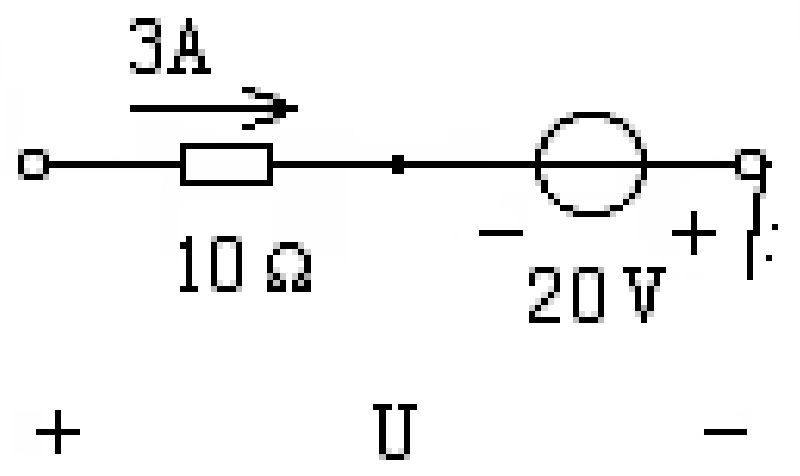 B.－10VC.10VD.50V                                          题1图2.如题2图所示电路，已知US=15V，R1=1Ω,IS=10A,R2=R=1Ω，根据叠加原理，求得电流I为(      )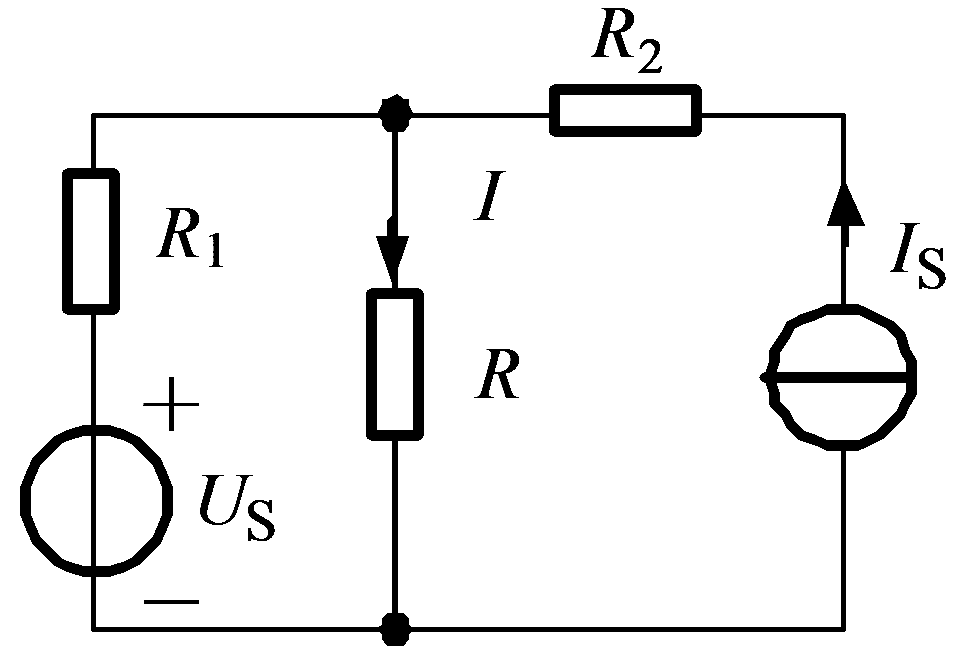 A.2.5AB.5AC.7.5AD.12.5A                                       题2图3.题3图所示有源二端网络的开路电压UOC为(      )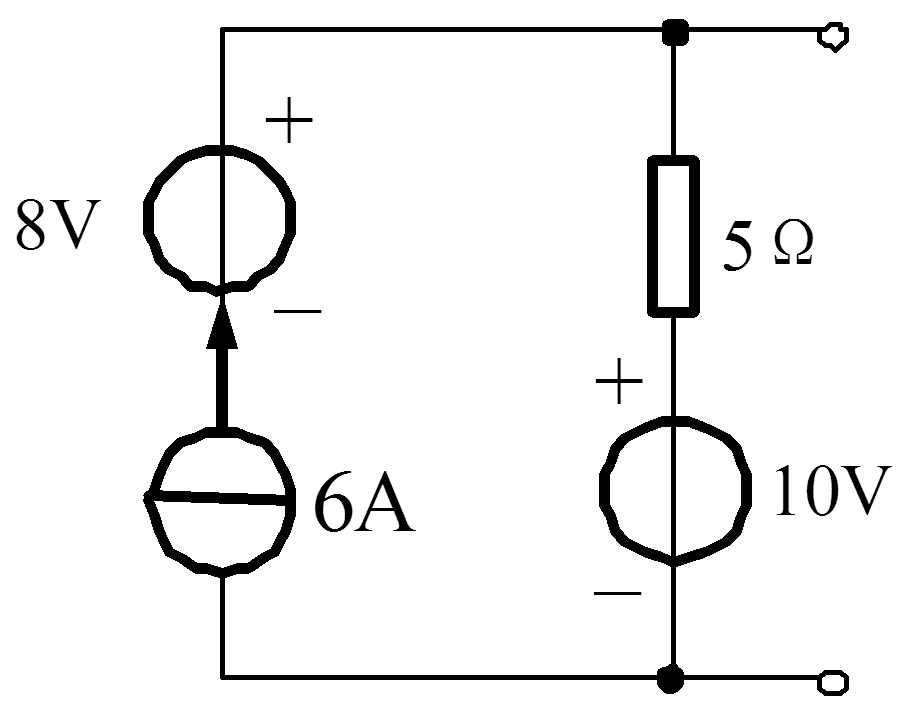 A. UOC=10VB. UOC=18VC. UOC=20VD. UOC=40V                                                   题3图4.在RLC串联电路中，如果复阻抗相位角<0，则电路(      )A.呈感性	B.呈容性	C.呈纯电阻性	D.出现谐振5.在题5图所示电路中，已知电流表A1、A2读数分别为10A、4A，问电流表A0读数为___________A。(      )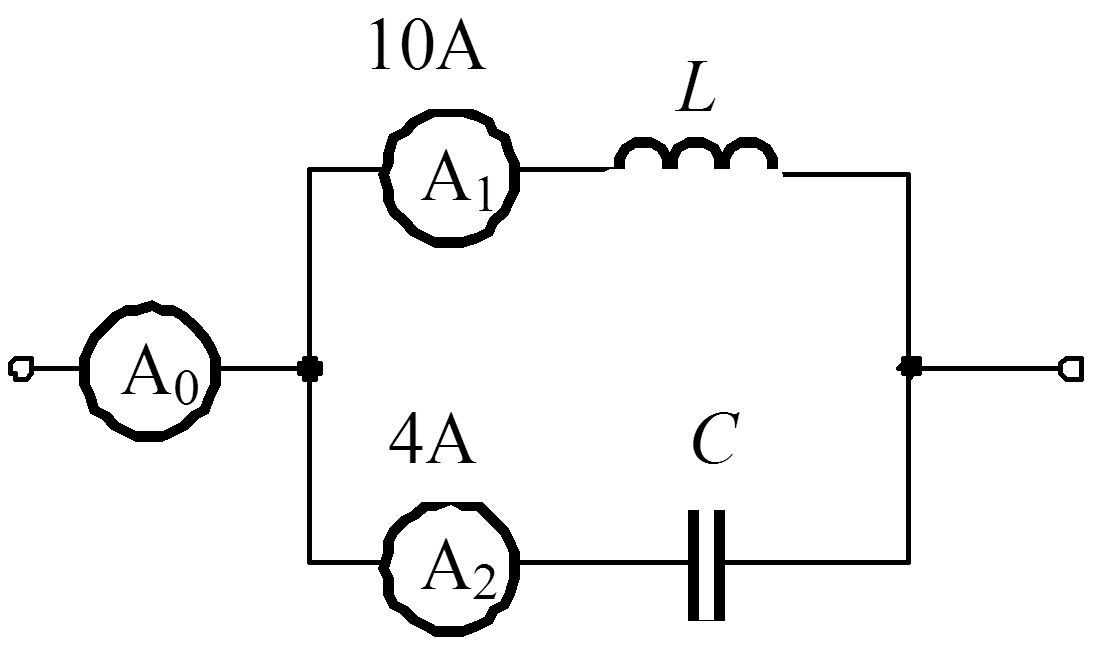 A.0B.6C.D.14                                        题5图6.某三相对称电路的线电压uAB=Ulsin(ωt+30°)，线电流iA=Ilsin(ω-)，正相序，负载星形联结，每相复阻抗Z=|Z|   ，该三相电路的有功功率表达式为(      )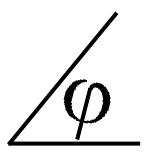 A.UlIlcos	B. UlIlcos(30°+)C. UlIlcos 30°	D. UlIlcos(30°-)7.题7图所示电路中，要求u1=u2，变比n应为(      )A.0.5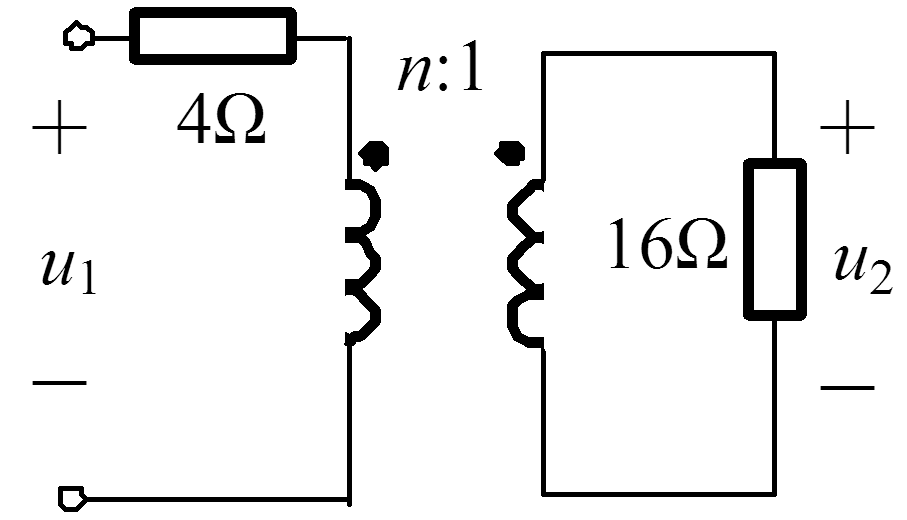 B.1C.2D.2.5                                                  题7图8.在单相桥式整流电路中，有足够大的滤波电容，如果电源变压器的输出电压为U2，则负载直流电压的平均值为(      )A.0.9U2	B.U2	C.1.2U2	D.1.4U29.晶体三极管用于放大时，应使其发射结、集电结处于(      )A.发射结正偏、集电结反偏	B.发射结正偏、集电结正偏C.发射结反偏、集电结正偏	D.发射结反偏、集电结反偏10.已知放大电路中某晶体管三个极的电位分别为VE=-1.7V，VB=-1.0V，VC=5V，则该管类型为(      )A.NPN型锗管	B.PNP型锗管	C.NPN型硅管	D.PNP型硅管11.某固定偏置单管放大电路的静态工作点Q如题11图所示，欲使工作点移至Q′需使(      )A.偏置电阻RB增大	B.偏置电阻RB减小C.集电极电阻RC增大	D.集电极电阻RC减小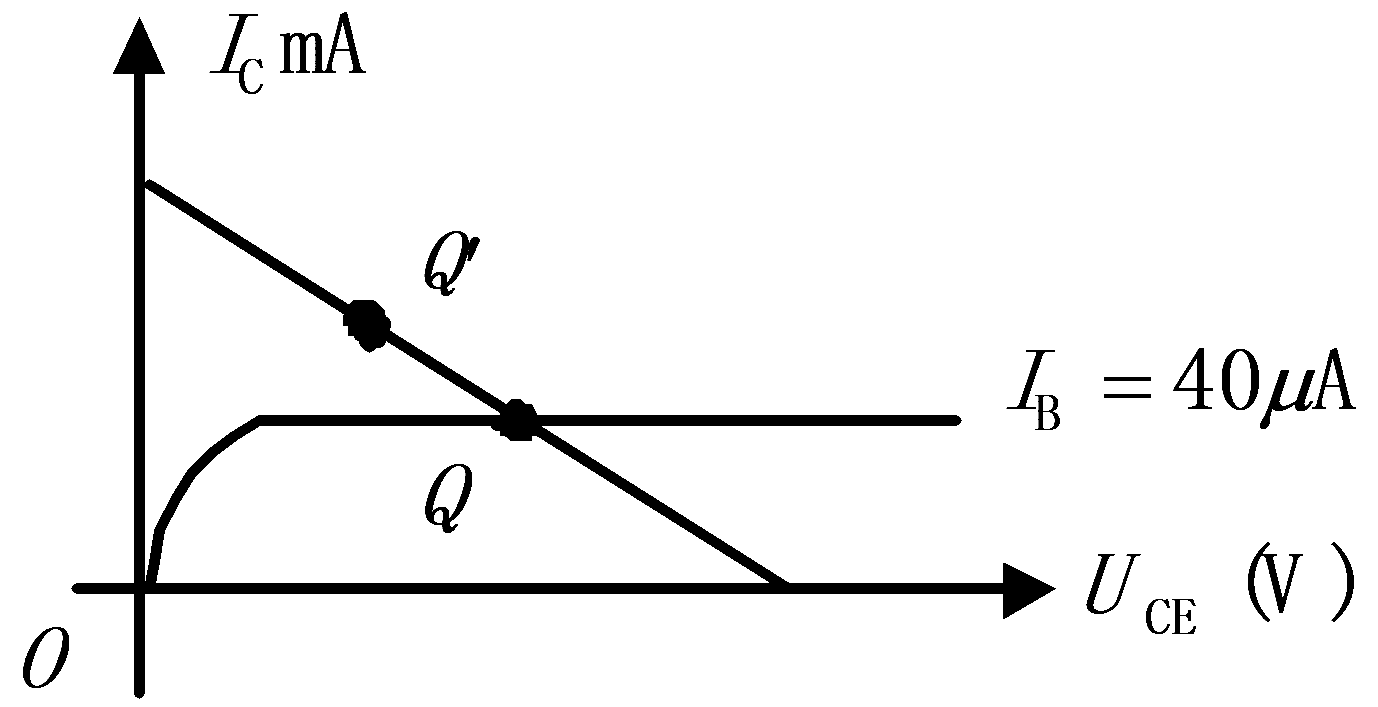 题11图12.关于反馈对放大电路输入电阻Ri的影响，___________是正确的。(      )A.负反馈增大Ri，正反馈减小Ri。B.串联反馈增大Ri，并联反馈减小Ri。C.并联负反馈增大Ri，串联负反馈减小Ri。D.串联负反馈增大Ri，并联负反馈减小Ri。13.题13图所示逻辑电路的逻辑式为(      )A.F=	B.F=	C.F=AB+C	D.F=（A+B）C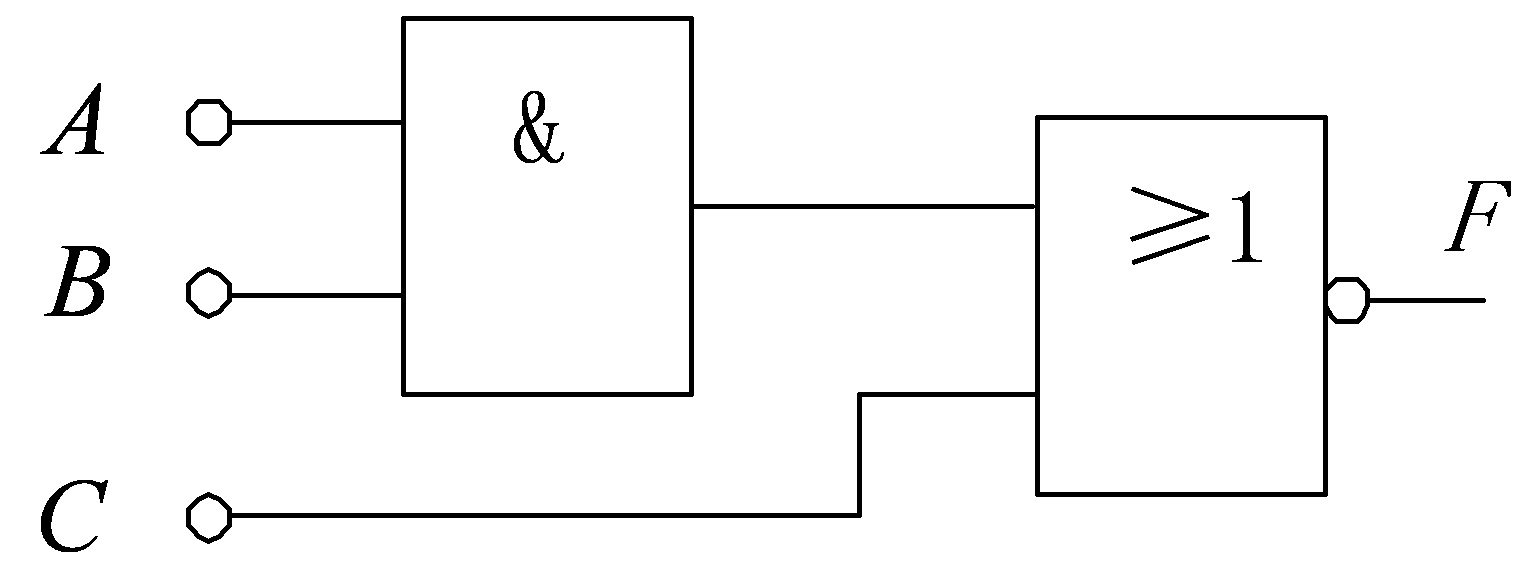 题13图14.由两个与非门构成的基本RS触发器，在＝1，＝0时，基本RS触发器(      )A.置0	B.保持原状态	C.置1	D.不定15.使F=+AC为1的所有变量组合取值为(      )A.ABCD＝1111	B.ABCD＝0011	C.ABCD＝0101	D.ABCD＝0000三、简单计算题（本大题共4小题，每小题5分，共20分）1.求下图所示有源二端网络的戴维南等效电路，并画出等效电路图。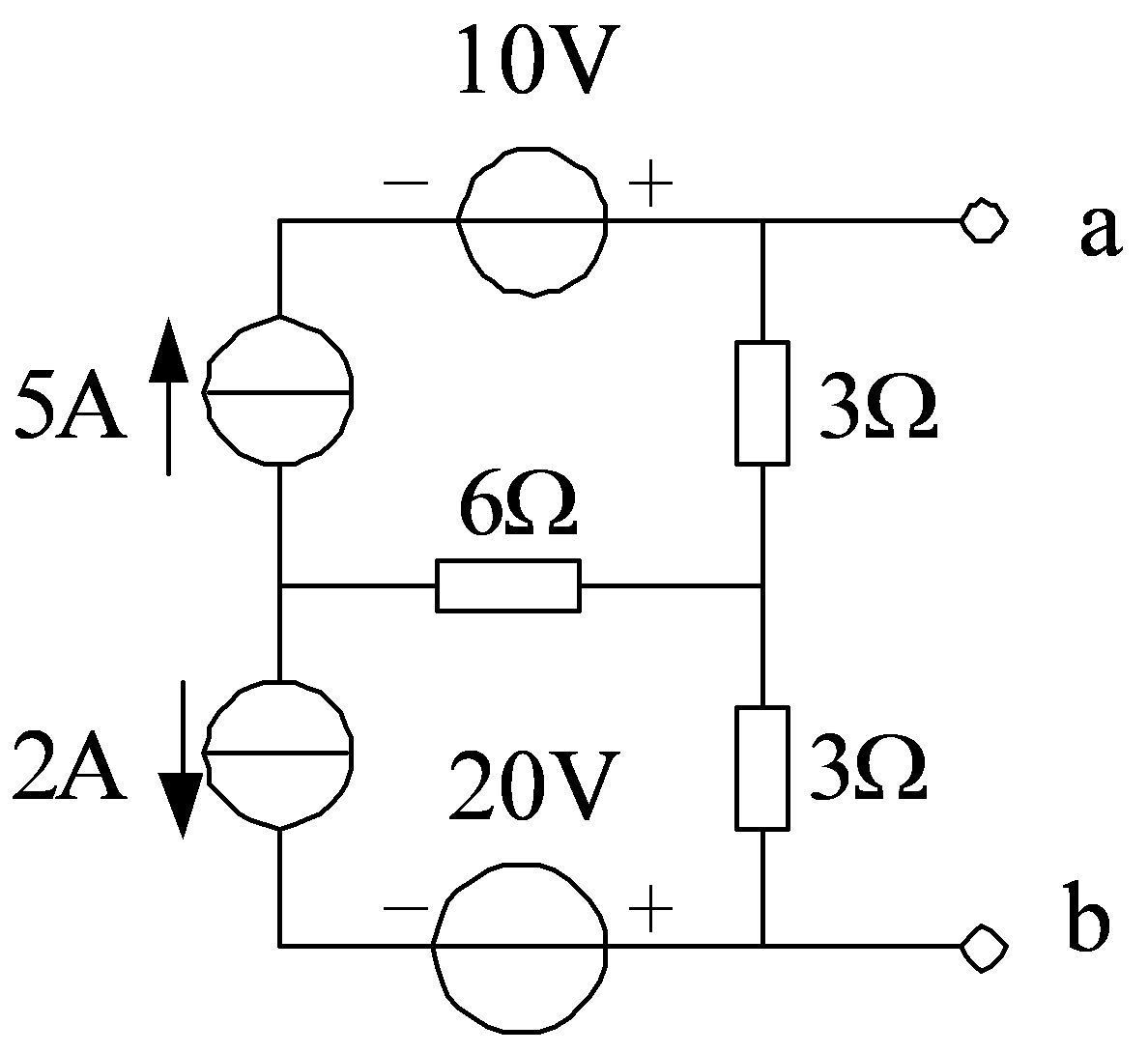 2.三角形接法的三相对称负载，不改变元件参数改接成星形，接在一对称三相交流电源上。试求：(1)两种接法的线电流比；(2)两种接法的有功功率之比。3.下图所示电路中已知稳压管的稳压值UZ=6V，稳定电流的最小值IZmin=4mA，R=500Ω，RL=2kΩ，求Uo及流过的稳压管的电流IZ。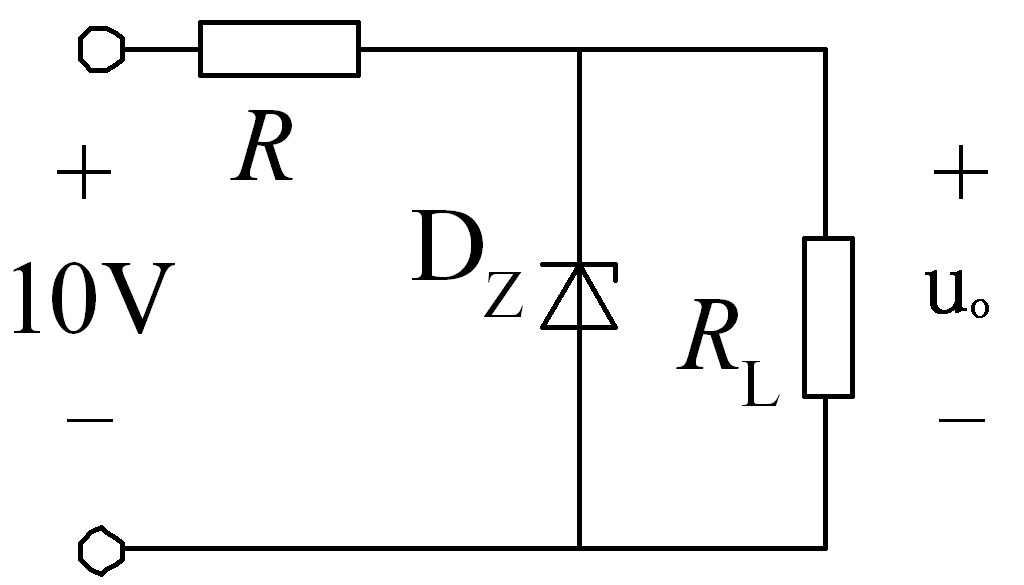 4.基本RS触发器电路如下图所示，已知输入端,的电压波形，请列出基本RS触发器的状态表并画出与之对应的Q和的波形(设Q的初始状态为0)。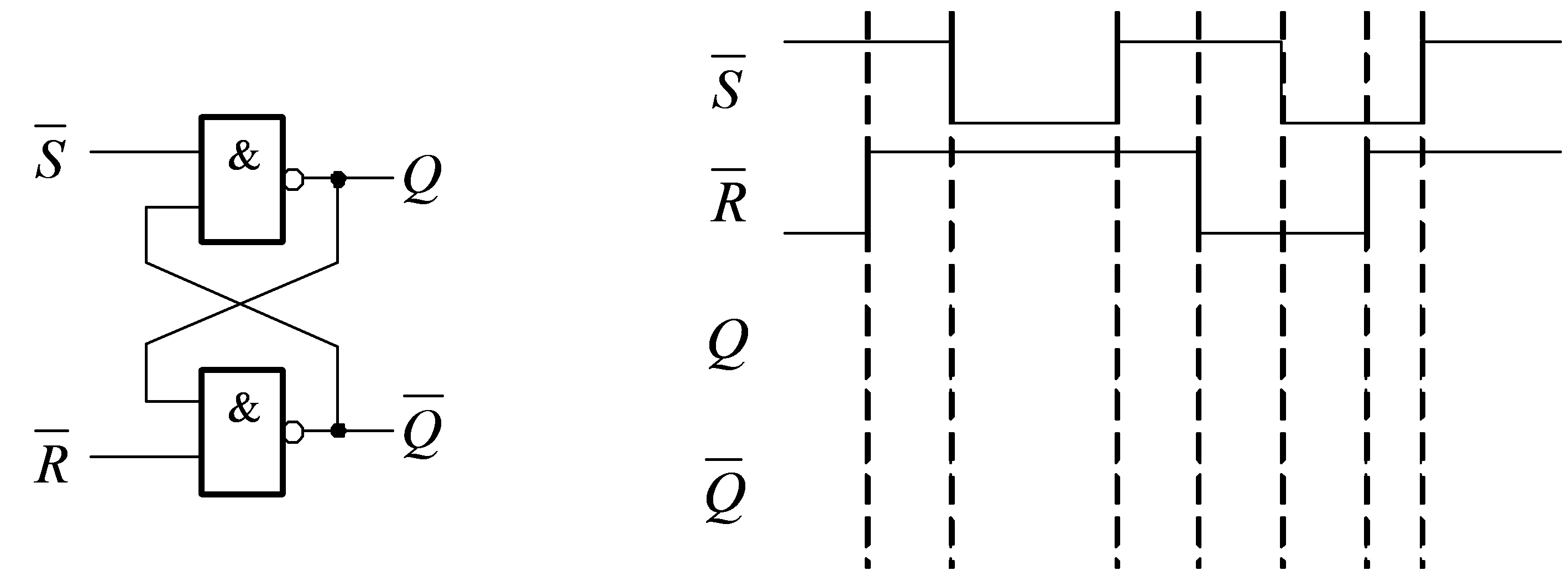 四、综合计算题（本大题共3小题，每小题10分，共30分）1.日光灯管与镇流器串联后接至交流电压上，已知灯管电阻R=260Ω，镇流器电阻和电感分别为r=30Ω，L=1.9H，工频电源电压为220V，求电路稳定后的电流、镇流器两端电压、灯管电压和电路的功率因数。2.下图所示电路，已知VCC=12V，RB1=36kΩ，RB2=24kΩ，RC=RL=5.1kΩ，RS=0.6kΩ，β=40，试求：（1）放大电路的输入电阻ri和输出电阻ro；（2）放大电路的电压源电压放大倍数US。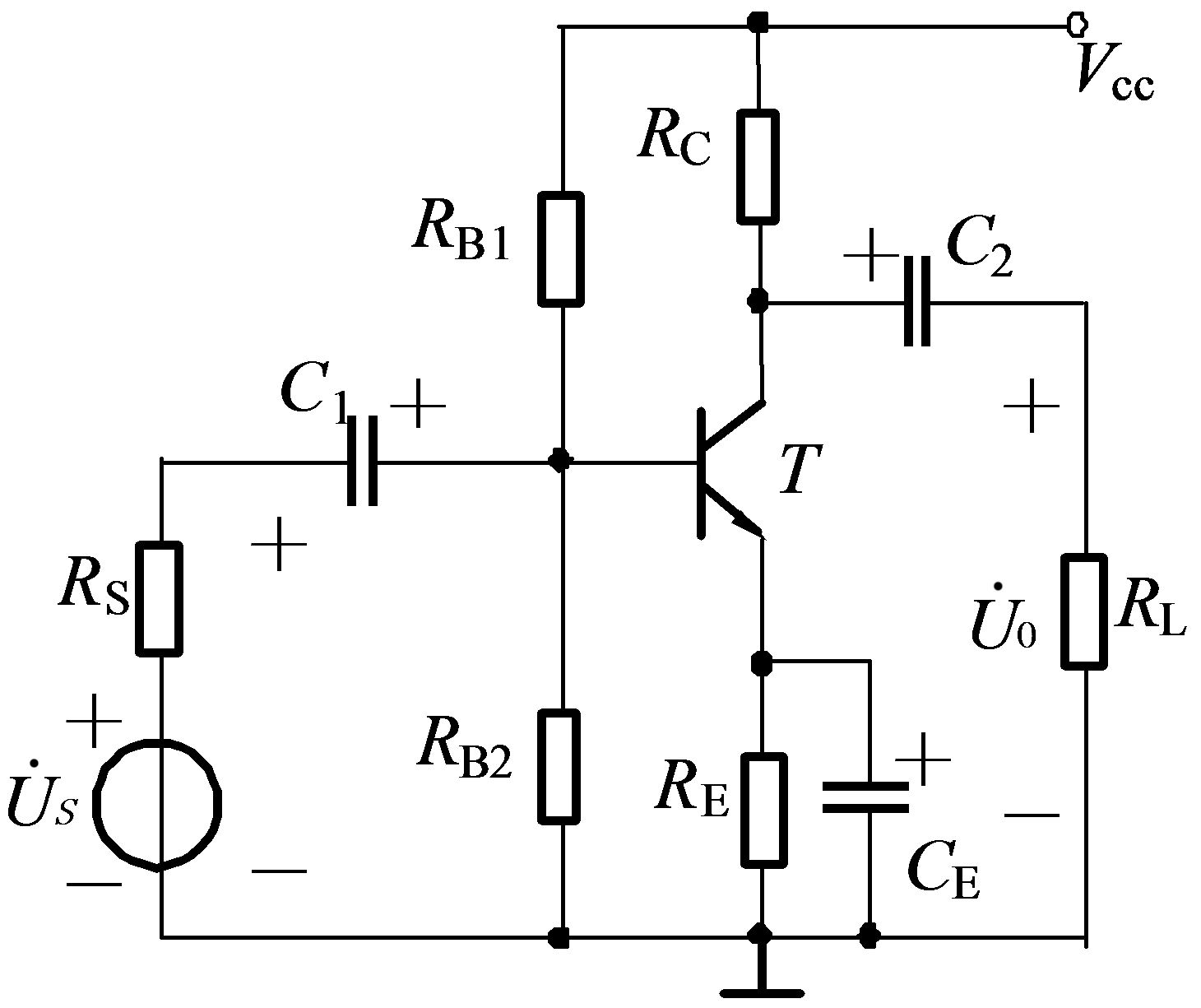 3.下图所示电路中，已知R、R1、RF和ui1、ui2、ui3，求输出电压uo的表达式。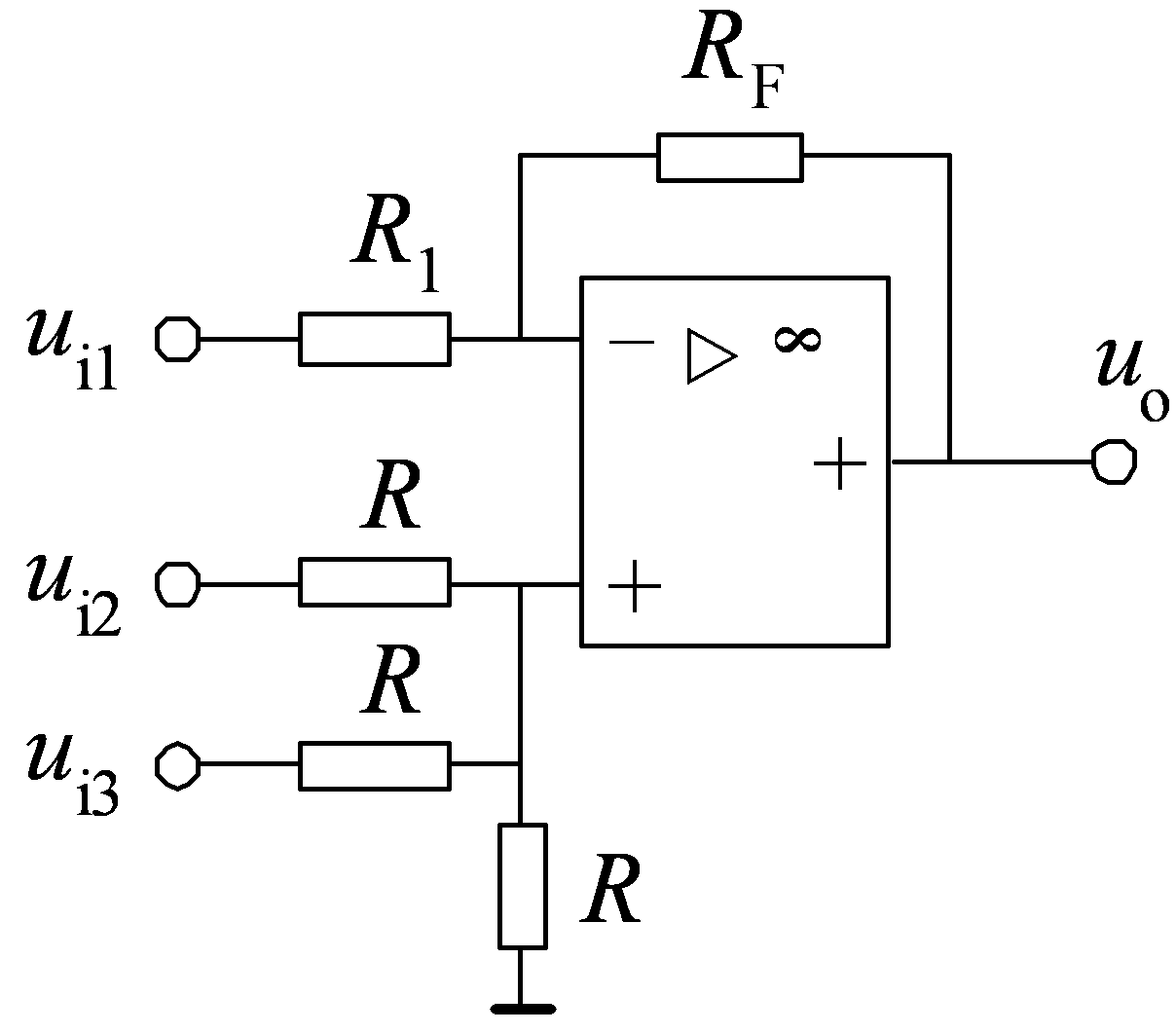 B卷一、填空题(本大题共16小题，每空1分，共20分)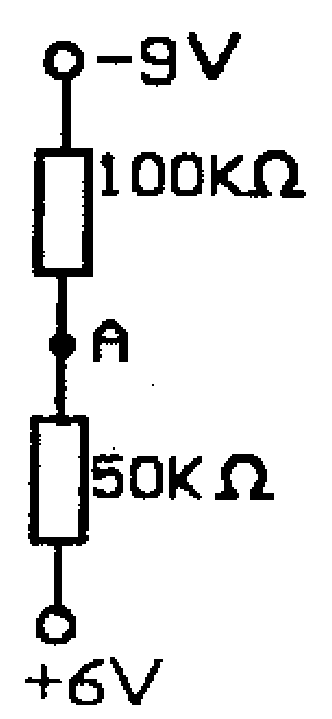 请在每小题的空格中填上正确答案。错填、不填均无分。1.题1-1图中A点的电位VA=___________V。2.一个电压源和电阻串联的网络可以等效为一个电流源和电阻___________的网络。3.两电阻串联时，阻值较大的电阻所消耗的功率较___________。       题1-1图4.已知i1(t)=9sin 314tA,i2(t)=6sin(314t-60°)A，则i1与i2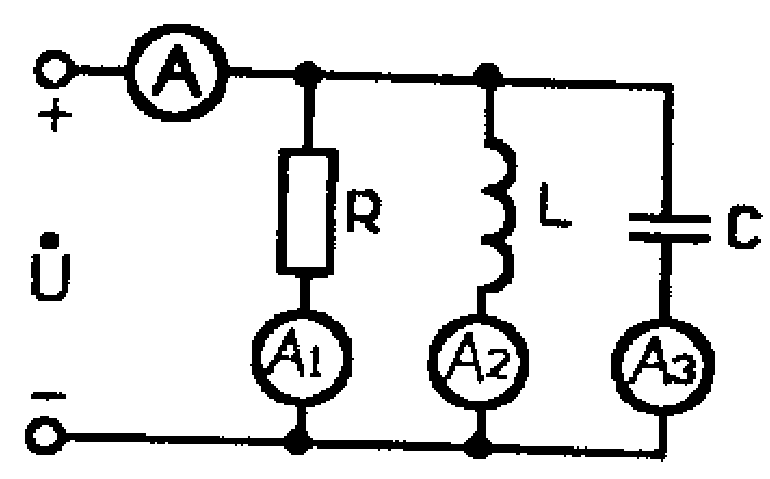 的相位关系是i1比i2___________60°。5.RLC串联电路发生谐振时，其电路的阻抗值最___________。6.一个周期电流作用于R=1Ω的电阻元件时，电阻元件的功率        题1-7图为16W，这个周期电流的有效值是___________A。          7.题1-7图中，电流表的读数A1=A2=A3=10A，则电流表A的读数=___________A。8.三相电路中，Y型联接对称负载的线电压大小是相电压大小的___________倍。9.题1-9图所示对称三相电路中，已知负载线电流为10A，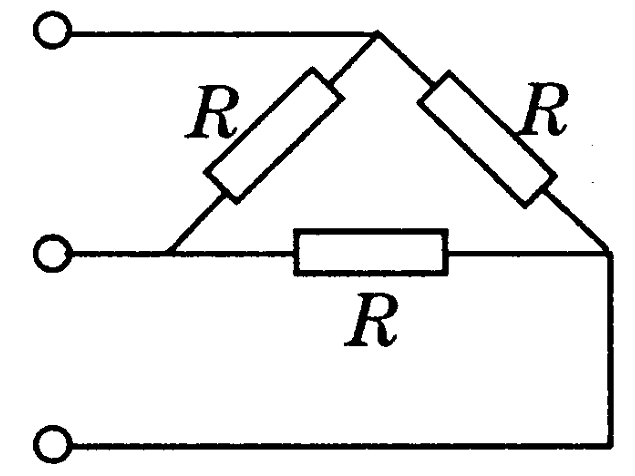 电阻R=2Ω，则相电流为___________A，相电压为___________V，三相负载所接受的有功功率为___________W。                      题1-9图10.一理想变压器，一次绕组匝数为1000，二次绕阻匝数为500，二次侧接上R=5Ω的负载，则折算到一次侧输入端的等效电阻为___________Ω，该变压器的变比为___________。11.二极管的反向电流IRM越小，说明二极管的___________性能越好。12.放大电路中的负反馈有4种组态，若要求输入电阻高，输出电阻低，在放大电路中应引入___________负反馈。13.共模抑制比的表达式KCMR=___________（dB）。14.在双端输入的差动放大电路中，已知ui1=20mV，ui2=-10mV，则共模输入信号uic=___________mV，差模输入信号uid=___________mV。15.由五级触发器组成的计数器，其最大进制（模）数N=___________。16.二一十进制编码器是用4位二进制数来表示___________种输入状态的逻辑电路。二、单项选择题(本大题共15小题，每小题2分，共30分)在每小题列出的四个备选项中只有一个是符合题目要求的，请将其代码填写在题后的括号内。错选、多选或未选均无分。1.题2-1图中，电流I为(      )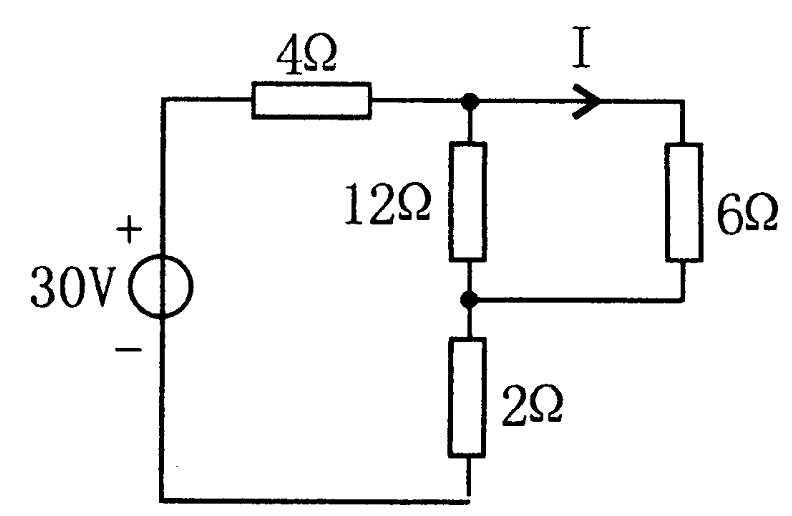 A.2AB.3AC.4AD.5A                                                     题2-1图2.题2-2图中，电流源发出的功率为(      )A.-20W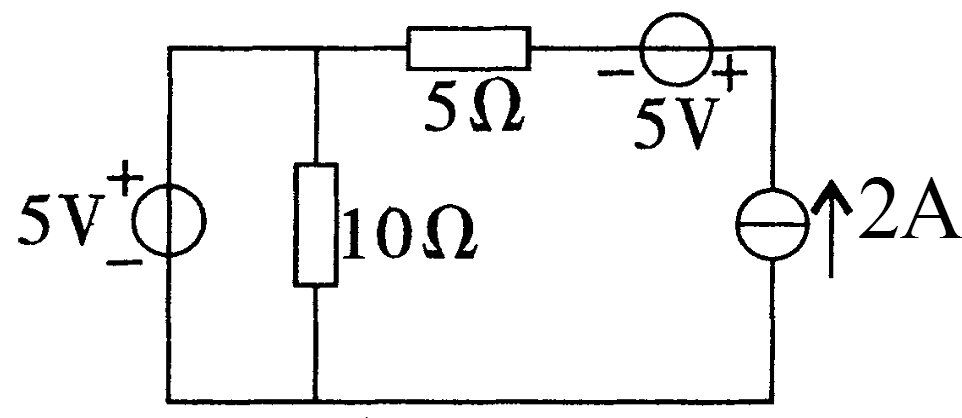 B.20WC.-40WD.40W                                                   题2-2图3.题2-3图中，a,b之间的等效电阻为(      )A.4Ω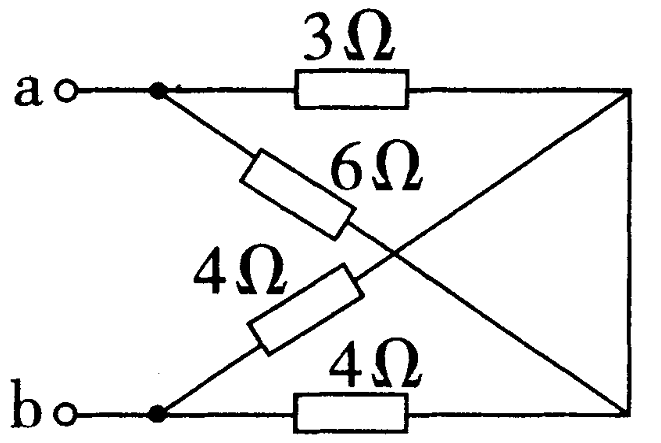 B.6ΩC.8ΩD.10Ω                                                  题2-3图4.题2-4图所示电路的戴维宁等效电路的参数为(      )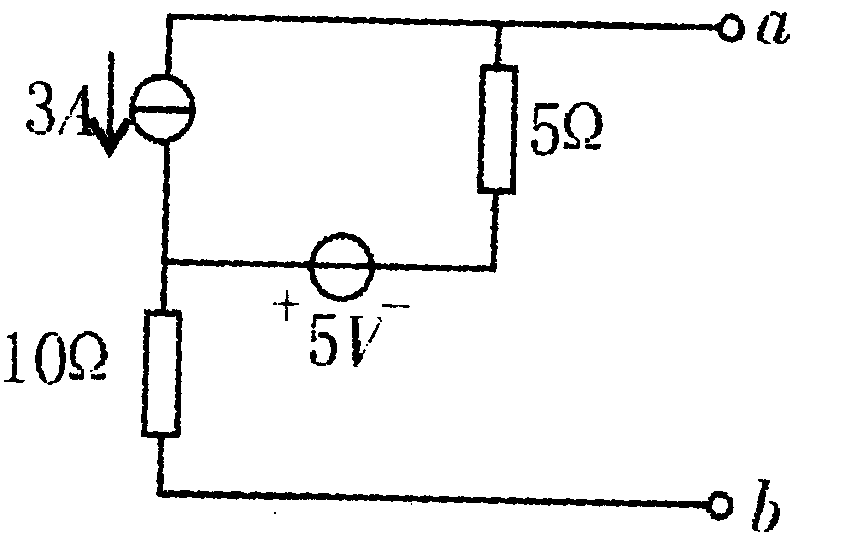 A.-10V，10ΩB.-20V，15ΩC.10V，10ΩD.20V，15Ω                                              题2-4图5.题2-5图所示电路，已知=10V，则UL为(      )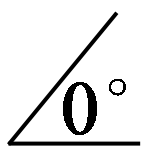 A.1V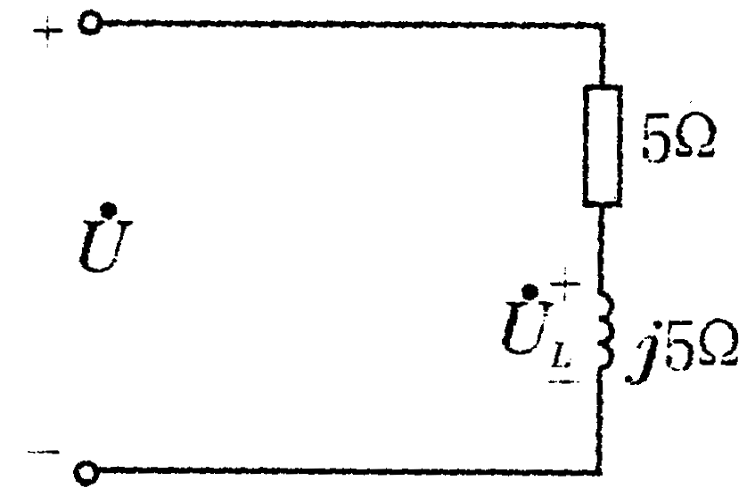 B.VC.5VD.5V                                                   题2-5图6.为了提高感性负载电路的功率因数，通常采用的方法有(      )A.串联电感	B.串联电容	C.并联电感	D.并联电容7.理想二极管构成的电路如题2-7图所示，则输出电压U0为(      )A.-5V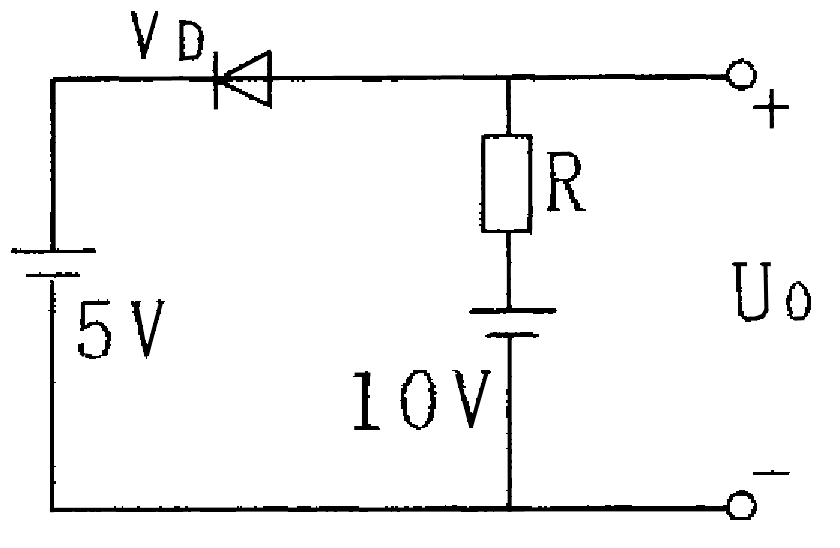 B.+5VC.+10VD.+15V                                                         题2-7图8.单相桥式整流电路，已知输出电压平均值U0=9V，则变压器二次侧电压有效值应为(      )A.4.5V	B.4.5V	C.9V	D.10V9.某放大状态的三极管，测得其管脚电位为：①脚u1=0V,②脚u2=-0.7V，③脚u3=6V,则可判定该管为(      )A.NPN型①是e极	B.NPN型③是e极C.NPN型②是e极	D.NPN型①是c极10.题2-10图中正确使用稳压二极管的稳压电路是(      )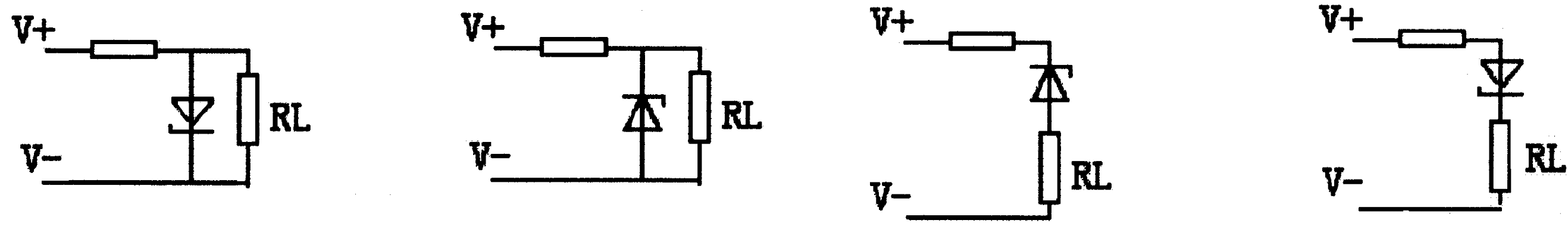 A                B              C                 D题2-10图11.在NPN三极管组成的单管共射放大电路中，输入为正弦信号，输出波形如题2-11图所示，则该放大电路(      )A.产生了饱和失真，应增大偏置电流IBB.产生了饱和失真，应减小偏置电流IB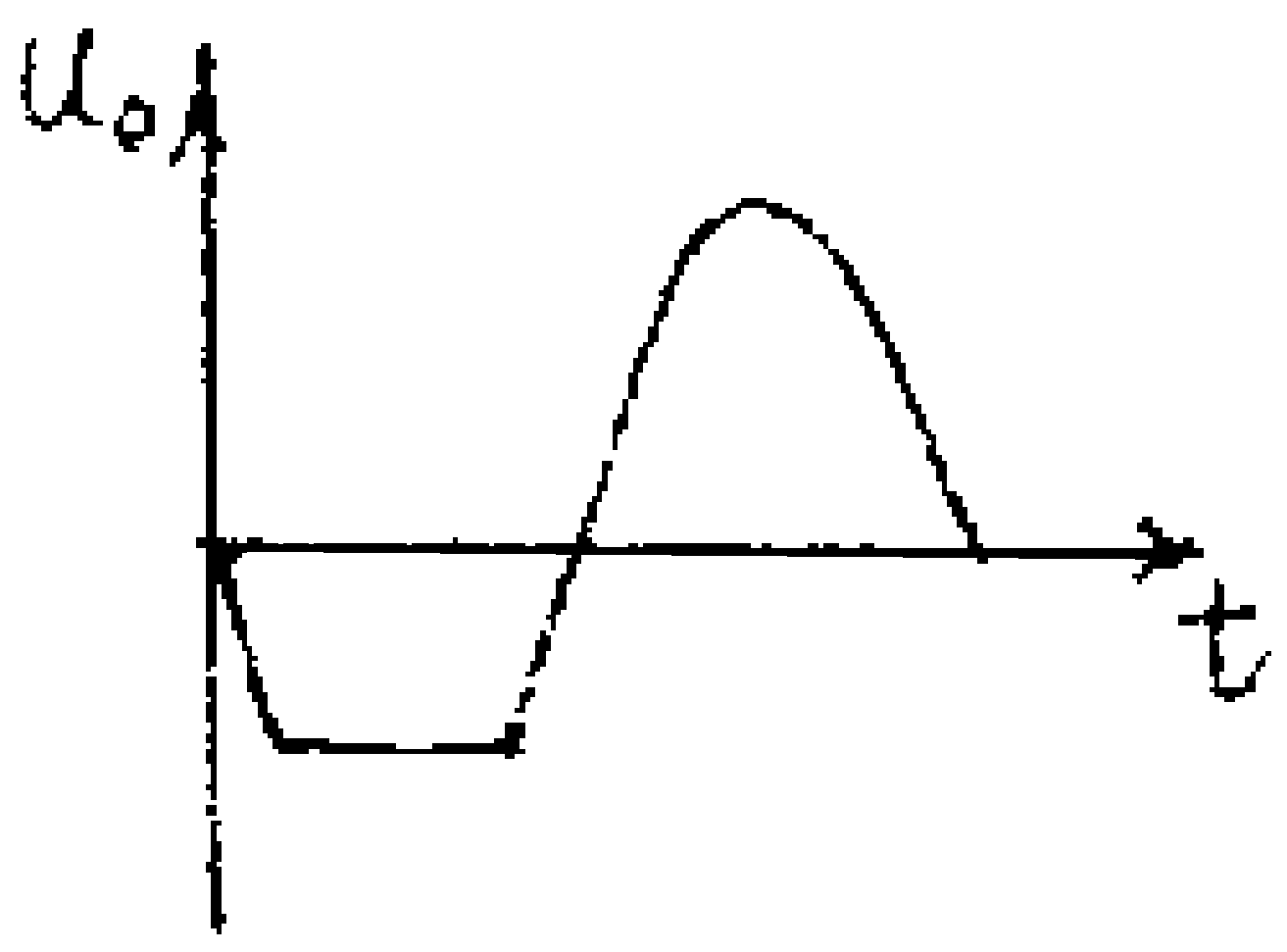 C.产生了截止失真，应增大偏置电流IBD.产生了截止失真，应减小偏置电流IB12.射极跟随器的主要特点是(      )A.电压放大倍数小于1，输入阻抗低、输出阻抗高B.电压放大倍数小于1，输入阻抗高、输出阻抗低            题2-11图C.电压放大倍数大于1，输入阻抗低、输出阻抗高D.电压放大倍数大于1，输入阻抗高、输出阻抗低13.能够把输入的正弦波信号转换成输出为矩形波信号的电路是(      )A.反相比例电路	B.积分电路C.微分电路	D.电压比较器电路14.n个变量的逻辑函数应有最小项数为(      )A.n2	B.2n	C.2n	D.2n-115.下列触发器中具有不定状态的为(      )A.RS触发器	B.主从JK触发器C.D触发器	D.边沿JK触发器三、简单计算题（本大题共4小题，每小题5分，共20分）1.利用叠加定理求题3-1图所示电路a、b两点间的电压Uab。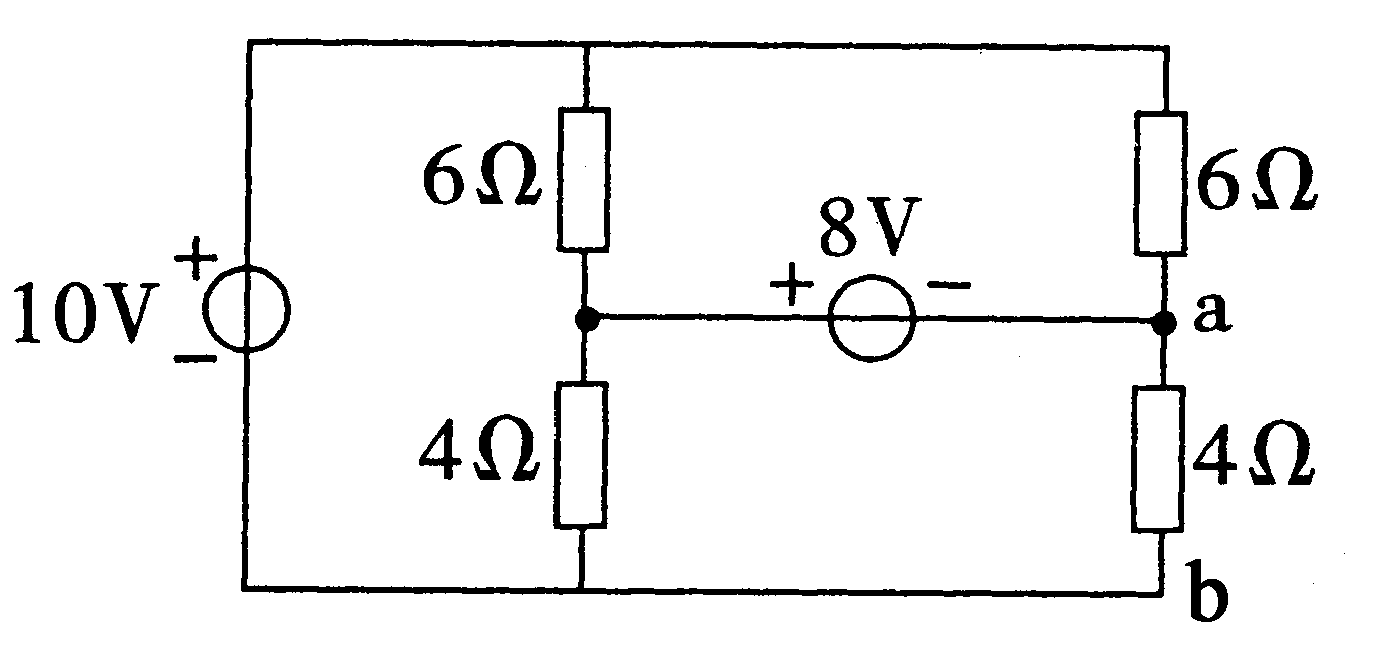 题3-1图2.题3-2图所示电路，已知双向稳压管V1的稳定电压±Uz=±8V。要求：（1）求电路的阈值电压Uth的值；(2)画出电压传输特性。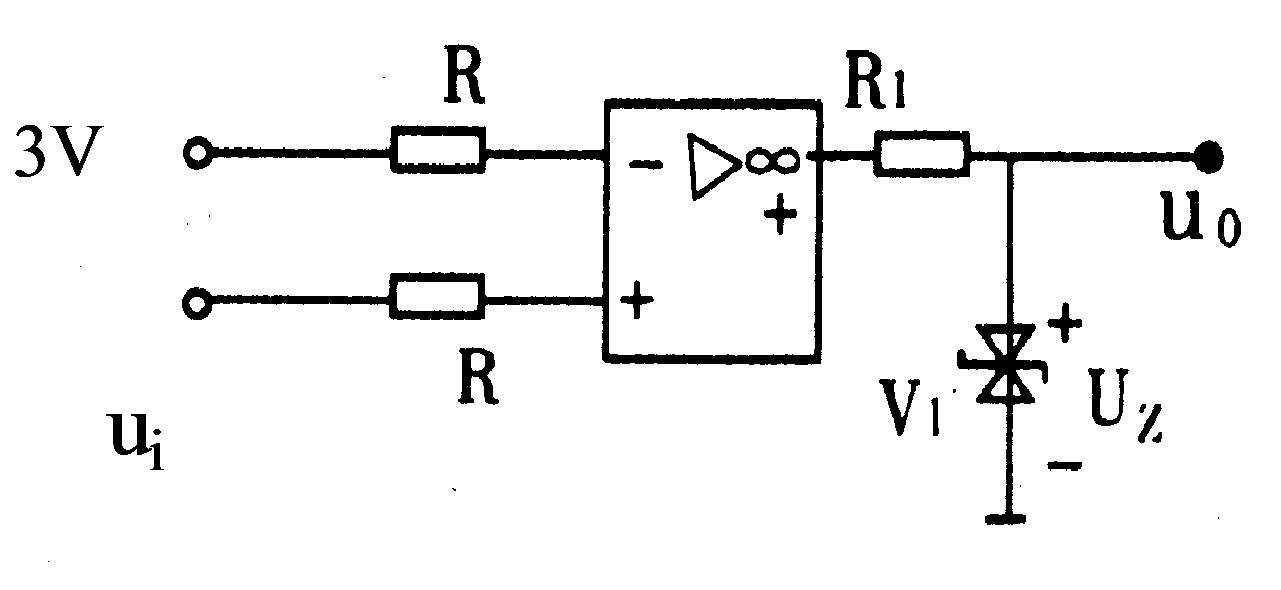 题3-2图3.理想运放构成的电路如题3-3图所示。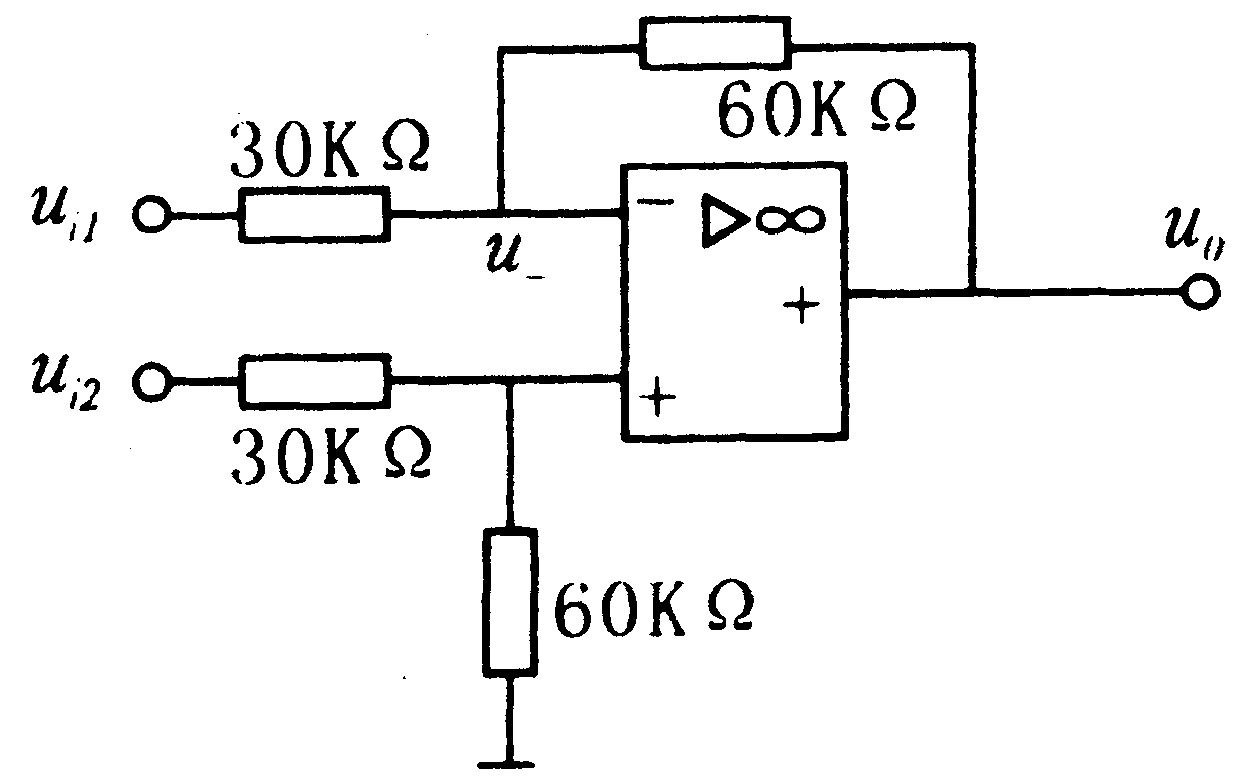 （1）指出理想运放构成何种运算电路；（2）写出u0与ui1和ui2的关系式；（3）写出运放反相输入端的电位u_的表达式。           题3-3图4.设计一多数表决电路。要求A、B、C三人中只要有两人以上（包括两人）同意，则决议就能通过（通过指示L=1），但A还有决定权，即只要A同意，即使其他人不同意也能通过。试列出逻辑状态表，并写出L的表达式。四、综合分析题（本大题共3小题，每小题10分，共30分）1.题4-1图所示电路，已知i1=10sin 103tA，求及电路的P和Q。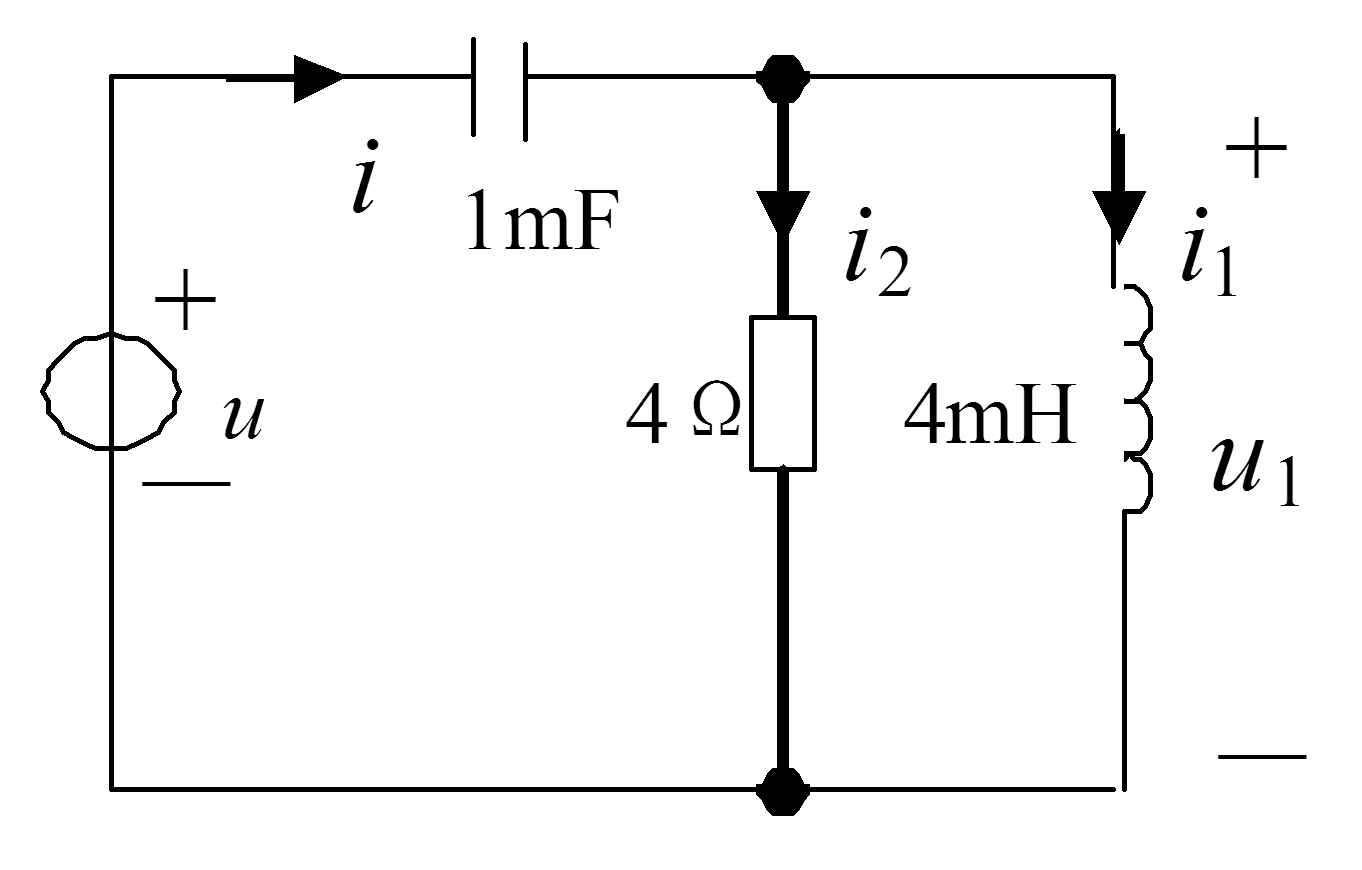 题4-1图2.题4-2图所示放大电路，已知UCC=12V，RB1=90kΩ，RB2=30kΩ，RC=3kΩ，RE=2kΩ，RL=6kΩ，UBE=0.7V，β=60，C1,C2,CE对信号的影响可忽略。（1）估算静态值IB，IC，UCE；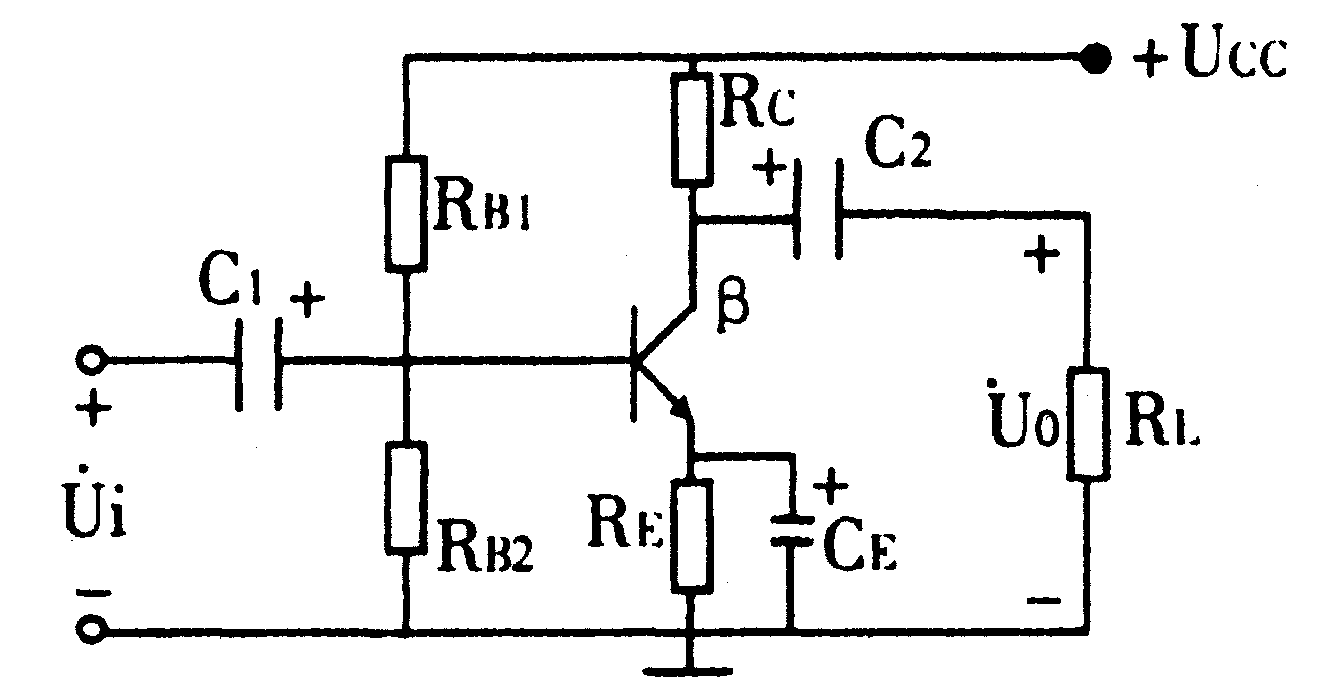 （2）计算电压放大倍数；（3）计算输入电阻ri、输出电阻ro。题4-2图3.题4-3图所示电路，设计数器的原始状态Q2Q1Q0=111，列出在计数脉冲作用下的状态表，并说明该计数器是同步还是异步？实现加法还是减法计数？是几进制计数器？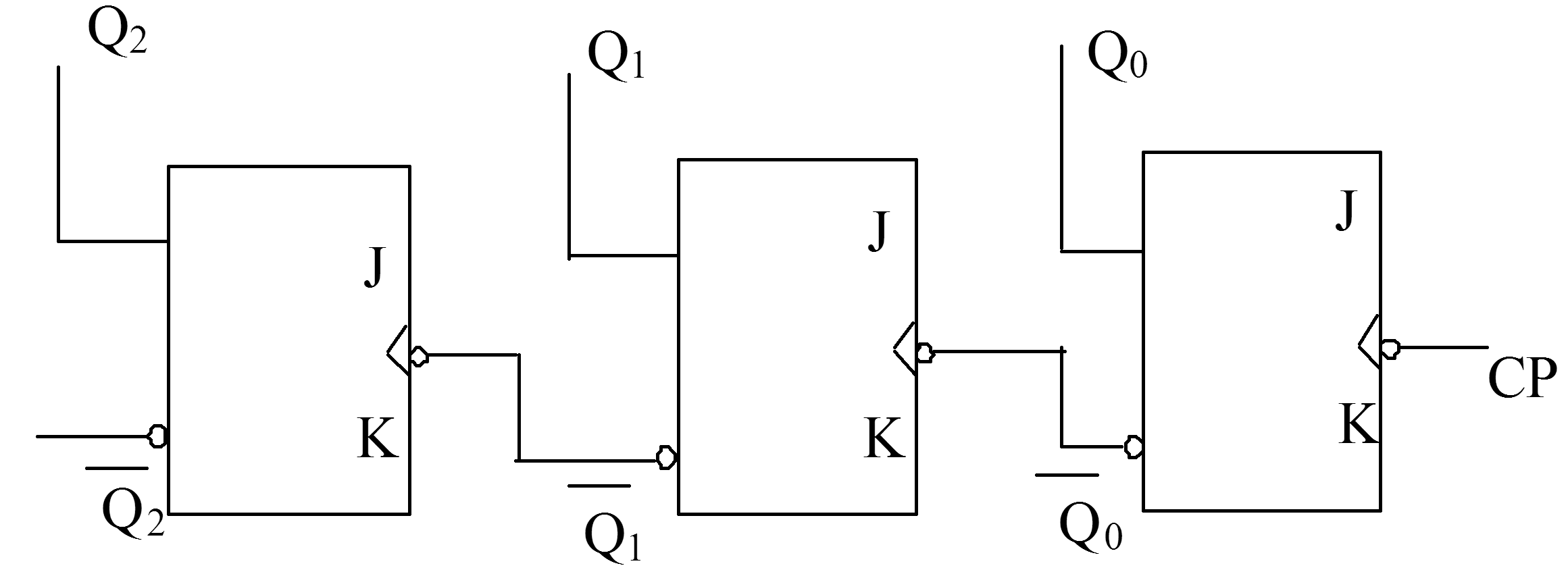 题4-3图